Рабочий листпо внеурочной деятельности с применением электронного обучения и дистанционных образовательных технологийДементьева К.А. «Весёлый каллиграф»3-В3 неделя (21.04-25.04)ПриложенияПриложение 1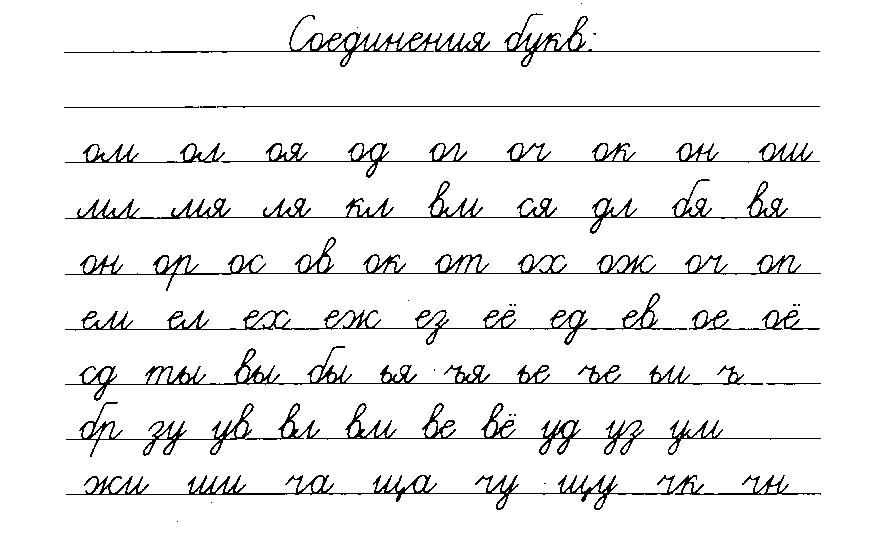 № п/пДатаТемаФорма урока (с применением электронного обучения или дистанционных образовательных технологий)Содержание(задания для изучения)№ п/пДатаТемаФорма урока (с применением электронного обучения или дистанционных образовательных технологий)Содержание(задания для изучения)121.04Отработка написания элементов о, б, ю, д, ф букв и их соединений.Электронное обучениеПрописать соединения по образцу см. Приложение 1